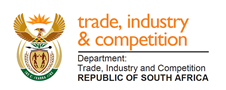 NATIONAL ASSEMBLYWRITTEN REPLYPARLIAMENTARY QUESTION 1133 Mr M J Cuthbert (DA) to ask the Minister of Trade and Industry:(1)	With reference to the second quarter report of the 2019-20 budget of his department, what are the reasons for the (a) 20,2% variance from projected expenditure, (b) 55,5% variance from projected expenditure in Programme 6 and (c) 88,2% variance in projected expenditure under the payments for capital assets line item;(2)	what are the details of the (a) conditions attached to the R 17,4 million transfer to nonprofit institutions and (b) plans of his department to improve expenditure on Programme 1;(3)	what are the reasons for no expenditure on incentives for (a) special economic zones, (b) manufacturing development and (c) services sector development;(4)	what are the reasons for expenditure levels on the (a) investment and interdepartmental clearing house and (b) investment support and aftercare being 94% and 99% respectively lower than expected? 		NW2293EReplyMy office has requested the Honourable member to provide us with a copy of the second quarterly report referred to in this question. Both the departments of Trade and Industry and Economic Development have only tabled Q1 Performance and Financial Reporting to the Portfolio Committee on Trade and Industry. -END-